В соответствии со статьей 12 Налогового кодекса Российской Федерации, Федеральным законом от 23.11.2015 № 320-ФЗ «О внесении изменений в часть вторую Налогового кодекса Российской Федерации», ст. 22 Устава  Балакиревского сельского  поселения Дорогобужского района Смоленской области, решением депутатской комиссии по бюджету, финансовой и налоговой политике, по вопросам муниципального имущества, Совет депутатов Балакиревского сельского поселения Дорогобужского района Смоленской областиР Е Ш И Л:Внести в Положение о земельном налоге, утвержденное решением Совета депутатов Балакиревского сельского поселения Дорогобужского района Смоленской области от 20.11.2007 № 20 «Об установлении земельного налога в в муниципальном образовании Балакиревское сельское поселение Дорогобужского района Смоленской области» (в редакции решений Совета депутатов Балакиревского сельского поселения Дорогобужского района Смоленской области от 17.11.2008 № 14, от 06.08.2008 № 16, от 21.11.2008 № 21, от 12.11.2009 № 15, от 26.04.2010 №.4, от 03.11.2010 № 15, от 19.05.2011 № 7, от 18.11.2011 № 21, от 12.11.2012 № 23, от 14.11.2013 № 20, от19.11.2014 № 23) следующие изменения:пункт 1 статьи 12 изложить в следующей редакции: «1. Налог подлежит уплате налогоплательщиками - физическими лицами в срок не позднее 1 декабря года, следующего за истекшим налоговым периодом».2. Настоящее решение опубликовать в газете «Информационный вестник Балакиревского сельского поселения».3. Настоящее решение вступает в силу со дня его официального опубликования на основании п.1 и п.4 ст. 5 Налогового кодекса  Российской Федерации и распространяет свое действие на правоотношения, возникшие с 01 января 2016 года.Глава муниципального образования Балакиревского сельского поселенияДорогобужского районаСмоленской области                                                Г.М. Шмыканова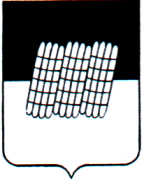 СОВЕТ ДЕПУТАТОВ  БАЛАКИРЕВСКОГО СЕЛЬСКОГО  ПОСЕЛЕНИЯДОРОГОБУЖСКОГО РАЙОНА СМОЛЕНСКОЙ ОБЛАСТИР Е Ш Е Н И Е от  25. 01.2016                                                                         №  2О внесении изменений в Положение о земельном налоге, утвержденное решением Совета депутатов Балакиревского сельского  поселения Дорогобужского района Смоленской области от 20.11.2007 № 20 